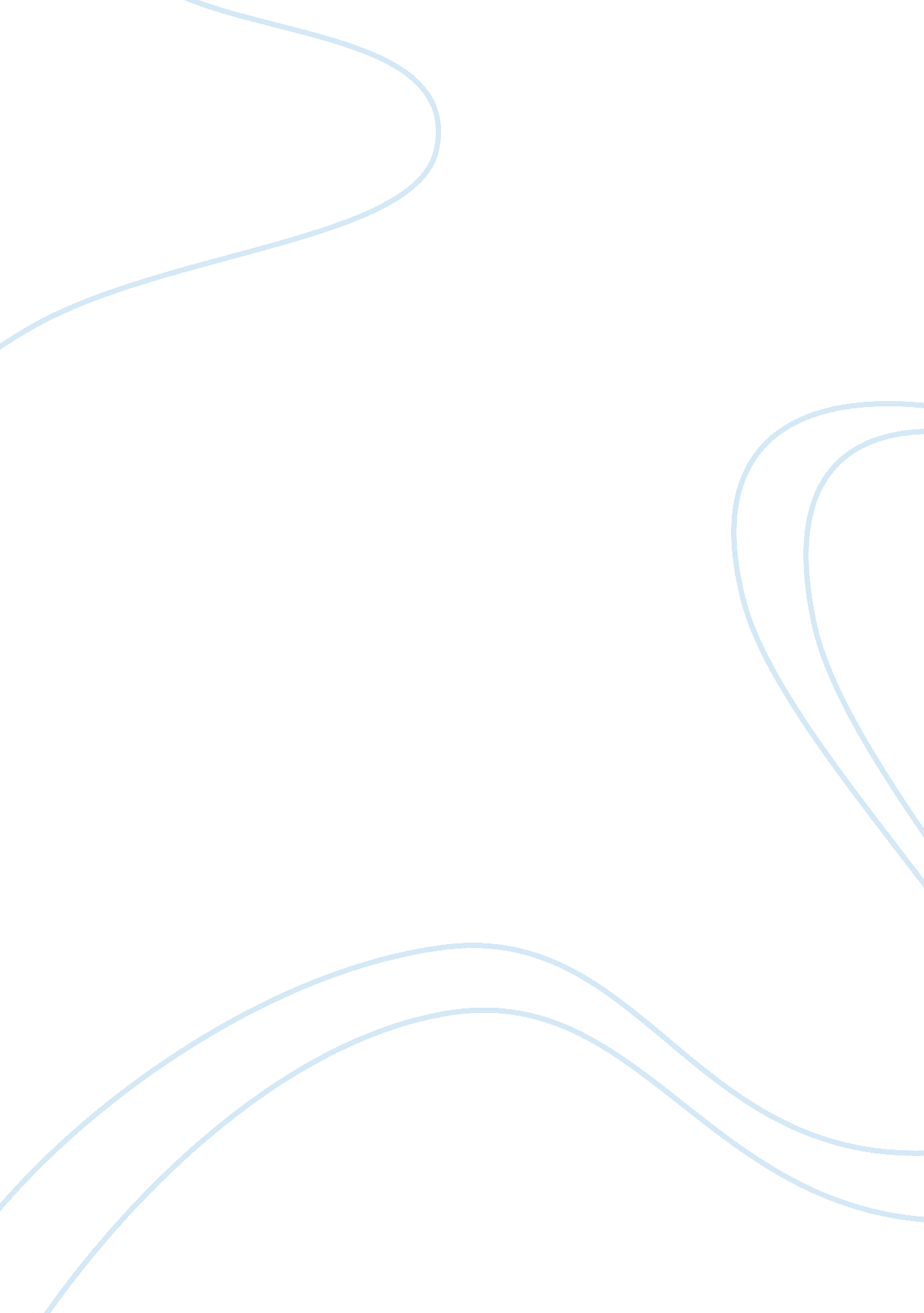 The university of wisconsin is one of the most diverse student campusesLinguistics, English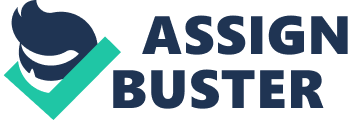 The of Wisconsin is one of the most diverse campuses with a vast and unique population. One might say that the campus is already the melting pot of all that is best from all the races that live in America or those that come to America to finish their degrees. These are the people who are poised to become the leaders of society, business and politics in the future, and I am one of them. Growing up as a part of the pluralistic Jewish movement, I have been trained, honed, and slightly polished in the understanding and proper use of fraternity, friendship and leadership. All skills that are necessary for one who ambitions to become a leader and not a follower in the future. 
These are skills and abilities that I did not realize I had until I became a member of the BBYO and found myself being asked to think about the kind of young leader that I could become. They called upon its members to strive towards becoming a national leader through the grassroots training that they offered. I dove into the challenge with excitement. I organized recruitment events in order to show the positive effect that our organization can have in their lives. All my hard work paid off as I was elected to the post of Regional Vice President for Communication (Northbrook chapter) , then programming (Overall, Illinois Chapter). 
Having been a ranking member of the BBYO for a number of years, I learned that life is not one person or race. It is about helping people reach their full potential in order to insure a steady flow of successful people in the future. We live in the land of opportunity. Unfortunately, not everyone knows how to get the best out of the possibilities presented to them. I know how to do that and I willing to share what I know with my fellow students. I plan to do this by working with the student government in mounting student mixers and career introduction seminars whenever it is possible. 
I am currently the youngest staff employee of Special Gifts, a Chicago based theater group that helps children with disabilities see that their handicap is not a hindrance but a gift that makes them special. I am truly saddened that I will be unable to continue working with them because theirs is a Chicago based group. But, I have plans of further spreading the good works of the group by founding a Madison community chapter. I hope, that once I am in a well placed position within the student population of UW, I will be able to find some students who would want to help further the cause of my theater organization because they want to share a part of themselves with the less fortunate. 
Those are but a few of my personal qualities and advocacies that I can bring with me to the University of Wisconsin which shall definitely help enrich this Madison community. 